Western Australia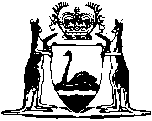 Petroleum Retailers Rights and Liabilities Act 1982Petroleum Retailers Rights and Liabilities Regulations 1982Western AustraliaPetroleum Retailers Rights and Liabilities Regulations 1982Contents1.	Citation	12.	Commencement	13.	Interpretation	14.	Prescribed particulars — section 4(3)(d)	15.	Notice that motor fuel is unbranded	26.	Prescribed amount of tenant’s insurance (s. 5(8)(a))	2NotesCompilation table	4Western AustraliaPetroleum Retailers Rights and Liabilities Act 1982Petroleum Retailers Rights and Liabilities Regulations 19821.	Citation 		These regulations may be cited as the Petroleum Retailers Rights and Liabilities Regulations 1982 1.2.	Commencement 		These regulations shall take effect on and from 1 January 1983.3.	Interpretation 		In these regulations, unless the contrary intention appears — 	the Act means the Petroleum Retailers Rights and Liabilities Act 1982.4.	Prescribed particulars — section 4(3)(d) 		The permanent register required to be maintained pursuant to section 4(3)(d) of the Act shall contain the following particulars of any purchase of motor fuel — 	(a)	the date of the purchase;	(b)	the name of the supplier of the motor fuel;	(c)	the quantity of motor fuel purchased;	(d)	the type of the motor fuel purchased.5.	Notice that motor fuel is unbranded	(1)	Under section 4(6) of the Act, the following notices are to be displayed on dispensing equipment — 	(a)	on the dispensing equipment itself, a notice stating — 		“The (insert type of motor fuel: LPG, petrol or diesel) dispensed from the tagged nozzle is UNBRANDED (insert type of motor fuel: LPG, petrol or diesel).”; and	(b)	on the particular nozzle of the dispensing equipment that delivers the unbranded motor fuel, a notice stating — 		“The (insert type of motor fuel: LPG, petrol or diesel) dispensed from this nozzle is UNBRANDED (insert type of motor fuel: LPG, petrol or diesel).”.	(2)	The notice referred to in subregulation (1)(a) shall be — 	(a)	printed in a typeface that is; or	(b)	handwritten using letters that are,		at least the equivalent in size to the type known as 72 Pt Bold Times Roman.	(3)	The notice referred to in subregulation (1)(b) shall be laminated, and — 	(a)	printed on both sides in a typeface that is; or	(b)	handwritten on both sides using letters that are,		the equivalent in size to the type known as 48 Pt Bold Times Roman.	[Regulation 5 inserted: Gazette 31 Dec 2001 p. 6762-3.]6.	Prescribed amount of tenant’s insurance (s. 5(8)(a))		For the purposes of section 5(8)(a) of the Act, an amount of $10 000 000 is prescribed as the amount of insurance that must be taken out and maintained by a tenant in respect of any one occurrence which may give rise to the indemnity liability set out in section 5(7) of the Act.	[Regulation 6 inserted: Gazette 31 Dec 2001 p. 6763.]Notes1	This reprint is a compilation as at 2 July 2004 of the Petroleum Retailers Rights and Liabilities Regulations 1982 and includes the amendments made by the other written laws referred to in the following table.  The table also contains information about any reprint.Compilation tableDefined terms[This is a list of terms defined and the provisions where they are defined.  The list is not part of the law.]Defined term	Provision(s)the Act	3CitationGazettalCommencementPetroleum Retailers Rights and Liabilities Regulations 198231 Dec 1982 p. 50611 Jan 1983 (see r. 2)Petroleum Retailers Rights and Liabilities Amendment Regulations 200131 Dec 2001 p. 6762-31 Jan 2002 (see r. 2 and Gazette 31 Dec 2001 p. 6761)Reprint 1: The Petroleum Retailers Rights and Liabilities Regulations 1982 as at 2 Jul 2004 (includes amendments listed above)Reprint 1: The Petroleum Retailers Rights and Liabilities Regulations 1982 as at 2 Jul 2004 (includes amendments listed above)Reprint 1: The Petroleum Retailers Rights and Liabilities Regulations 1982 as at 2 Jul 2004 (includes amendments listed above)